<Commission>{ENVI}Committee on the Environment, Public Health and Food Safety</Commission>ENVI_PV(2019)1021_1MINUTESMeeting of 21 October 2019, 19.30-20.30STRASBOURG1.	Joint committee procedure (Rule 58) of ECON – ENVI of Monday, 21 October 2019	CJ36/9/01579	* See separate minutesThe meeting opened at 19.45 on Monday, 21 October 2019, with Pascal Canfin (Chair) presiding.2.	Adoption of agenda	ENVI_OJ(2019)1021_1The agenda was adopted in the form shown in these minutes.3.	Chair's announcements	Brexit: The Chair explained that following the agreement found on 17 October on a revised Protocol on Ireland / Northern Ireland, and a revised Political Declaration on the framework of the future EU-UK relationship, it was important that ENVI be able to provide an opinion to AFCO on the consent procedure, in a timely manner. The Chair asked that a mandate be given to political groups’ coordinators to agree on the text of a letter to be sent to AFCO before their vote should a vote be scheduled with some urgency. There was no objection to this proposal.	Interpretation status: corresponded to the standard linguistic profile of the Committee: 16 languages were available except for Bulgarian, Estonian, Gaelic Croatian, Latvian, Lithuanian Maltase and Slovak.	Electronic meeting file/Webstreaming: The Chair announced that webstreaming was no available but the meeting has been record and as usual, the meeting file was available electronically via the e-meeting application.4.	Chair’s announcements concerning coordinators’ recommendations of 25 September 2019The Chair informed the Committee that the coordinators’ recommendations of 25 September 2019 had been circulated electronically. As no objection were raised, they were deemed approved (see Annex I).5.	Approval of minutes of meetings of:	4-5 September 2019					PV – PE641.110v01-00The minutes were approved.6.	Report back on ongoing interinstitutional negotiationsENVI/9/01588Pursuant to Rule 74(3) of the EP Rules of Procedure, the Chair reported back to the Committee on the outcome of trilogues on the following files:•	Quality of water intended for human consumption (recast)•	Minimum requirements for water reuse7.	EU Pollinators InitiativeENVI/9/01217		2019/2803(RSP)		Exchange of views on the basis of motion for a resolutionSpeakers: Alexander Bernhuber, István Ujhelyi, Frédérique Ries, Martin Häusling, Luisa Regimenti, Pietro Fiocchi, Kateřina Konečná, Stefan Leiner (DG ENV)Decision:	Deadline for amendments:	22 October 2019 at 11.00			Vote in ENVI:			2-3 December 2019			Vote in Plenary:		December 20198.	Objection pursuant to Rule 112: the assessment of the impact of plant protection products on honeybees (D045385)	ENVI/9/01512	Exchange of views on the basis of motion for a resolutionSpeakers: Bas Eickhout, Martin Hojsík, Anja Hazekamp, Klaus Bernard (DG SANTE), Liudas Mažylis, Alexandr VondraDecision:	Vote in ENVI:			21 October 2019			Vote in Plenary:		October II 20199.	Objection pursuant to Rule 112: partially granting an authorisation for a use of chromium trioxide (Cromomed S.A. and others)ENVI/9/01510				2019/2844(RSP)		Exchange of views on the basis of motion for a resolutionSpeakers: Bas Eickhout, Miriam Dalli, Martin Hojsík, Peter Liese, Alexandr Vondra, Michael Flueh (DG GROW)Decision:	Vote in ENVI:			21 October 2019			Vote in Plenary:		October II 2019*** Electronic vote ***10.	Objection pursuant to Rule 112: the assessment of the impact of plant protection products on honeybees (D045385)	ENVI/9/01512	Adoption of motion for a resolutionDecision:	The motion for a resolution was adopted (in favour 62, against 4, abstentions 7)11.	Objection pursuant to Rule 112: partially granting an authorisation for a use of chromium trioxide (Cromomed S.A. and others)	ENVI/9/01510		2019/2844(RSP)		Adoption of motion for a resolutionDecision:	The motion for a resolution was adopted (in favour 43, against 28, abstention 1)12.	EU Pollinators Initiative	ENVI/9/01217		2019/2803(RSP)		Adoption of question for oral answerDecision:	The question for oral answer was adopted (in favour 72, against 0, abstention 0)*** End of electronic vote ***13.	Other businessNone14.	Date and place of next meeting6-7 November 2019 (Brussels)The meeting closed at 20.30ПРИСЪСТВЕН ЛИСТ/LISTA DE ASISTENCIA/PREZENČNÍ LISTINA/DELTAGERLISTE/ ANWESENHEITSLISTE/KOHALOLIJATE NIMEKIRI/ΚΑΤΑΣΤΑΣΗ ΠΑΡΟΝΤΩΝ/RECORD OF ATTENDANCE/ LISTE DE PRÉSENCE/POPIS NAZOČNIH/ELENCO DI PRESENZA/APMEKLĒJUMU REĢISTRS/DALYVIŲ SĄRAŠAS/ JELENLÉTI ÍV/REĠISTRU TA' ATTENDENZA/PRESENTIELIJST/LISTA OBECNOŚCI/LISTA DE PRESENÇAS/ LISTĂ DE PREZENŢĂ/PREZENČNÁ LISTINA/SEZNAM NAVZOČIH/LÄSNÄOLOLISTA/NÄRVAROLISTA* 	(P)	=	Председател/Presidente/Předseda/Formand/Vorsitzender/Esimees/Πρόεδρος/Chair/Président/Predsjednik/Priekšsēdētājs/ Pirmininkas/Elnök/'Chairman'/Voorzitter/Przewodniczący/Preşedinte/Predseda/Predsednik/Puheenjohtaja/Ordförande	(VP) =	Заместник-председател/Vicepresidente/Místopředseda/Næstformand/Stellvertretender Vorsitzender/Aseesimees/Αντιπρόεδρος/ Vice-Chair/Potpredsjednik/Vice-Président/Potpredsjednik/Priekšsēdētāja vietnieks/Pirmininko pavaduotojas/Alelnök/ Viċi 'Chairman'/Ondervoorzitter/Wiceprzewodniczący/Vice-Presidente/Vicepreşedinte/Podpredseda/Podpredsednik/ Varapuheenjohtaja/Vice ordförande	(M)	=	Член/Miembro/Člen/Medlem./Mitglied/Parlamendiliige/Βουλευτής/Member/Membre/Član/Membro/Deputāts/Narys/Képviselő/ Membru/Lid/Członek/Membro/Membru/Člen/Poslanec/Jäsen/Ledamot	(F)	=	Длъжностно лице/Funcionario/Úředník/Tjenestemand/Beamter/Ametnik/Υπάλληλος/Official/Fonctionnaire/Dužnosnik/ Funzionario/Ierēdnis/Pareigūnas/Tisztviselő/Uffiċjal/Ambtenaar/Urzędnik/Funcionário/Funcţionar/Úradník/Uradnik/Virkamies/ TjänstemanAnnex IEUROPEAN PARLIAMENTCOMMITTEE ON THE ENVIRONMENT, PUBLIC HEALTH AND FOOD SAFETYCO-ORDINATORS' RESULTS- not to be treated in full committee -Wednesday, 25 September 2019, 11.00-12.30 Room JAN 2Q2 (BRUSSELS)	Mr Canfin, Chair	Mr Liese, Coordinator of the EPP group	Ms Guteland, Coordinator of the S&D group 	Mr Torvalds, Coordinator of the Renew group	Mr Eickhout, Coordinator of the Greens/EFA group	Ms Sardone, Coordinator of the ID group	Mr Vondra, Coordinator of the ECR group	Ms Björk, Coordinator of the GUE/NGL group (replacing Ms Modig)27.9.20191. ADOPTION OF DRAFT AGENDA The draft agenda was adopted in the form shown in these minutes.2. CHAIR’S ANNOUNCEMENTSNone3. DECISIONS ON URGENT MATTERS 3.1	Preparation of the hearings of the Commissioners-designate Political groups will distribute the 25 question slots in line with the coordination of political groups proposal of 18 September 2019.3.1.1	Hearing of Commissioner-designate KyriakidesDecision taken:	Coordinators took note of the date and format of the hearing as well as of the planned date/time of the evaluation meeting.The groups are to inform the secretariat by Friday, 27 September at 13.30 (or as soon as possible) on the names and order in which their MEPs will speak.3.1.2	Hearing of Commissioner-designate SinkevičiusDecision taken:	Coordinators took note of the date and format of the hearing as well as of the planned date/time of the evaluation meetings. The groups are to inform the secretariat by Monday 30 September at 13:30 (or as soon as possible) on the names and order in which their MEPs will speak.3.1.3	Hearing of Executive Vice-President TimmermansDecision taken:	Coordinators took note of the date and format of the hearing as well as of the planned date/time of the evaluation meetings.The groups are to inform the secretariat by Friday, 4 October at 13:00 (or as soon as possible) on the names and order in which their MEPs will speak. 3.1.4	Hearing of Commissioner-designate Wojciechowski (AGRI) – ENVI associated committee Decision taken:	Coordinators took note of the date and format of the hearing as well as of the planned date/time of the evaluation meetings. 3.1.5	Hearing of Commissioner-designate Plumb (TRAN) – ENVI associated committee Decision taken:		Coordinators took note of the date and format of the hearing as well as of the planned date/time of the evaluation meetings. 3.1.6	Hearing of Commissioner-designate Lenarčič (DEVE) – ENVI associated committee Decision taken:		Coordinators took note of the date and format of the hearing as well as of the planned date/time of the evaluation meetings. 3.1.7	Hearing of Commissioner-designate Simson (ITRE) – ENVI associated committee Decision taken:		Coordinators took note of the date and format of the hearing as well as of the planned date/time of the evaluation meetings. 3.1.8	Informal participation to hearing of Vice-president DombrovskisDecision taken:	Coordinators took note of the date and format of the hearing3.2	Appointment of contact persons for the Agencies within ENVI remit (GR/BM/SC)ENVI contact persons for Agencies within ENVI remitDecision taken:	Coordinators allocated the agencies under ENVI remit (including the Health and Food Audits and Analysis Directorate) among political groups as indicated below in the table. Groups are invited to send the names of their contact persons to the secretariat by 3 October 2019, COB.3.3	Appointment of co-chairs for the Health Working Group (BM)3.4	Appointment of ENVI members responsible for the Network on the Rights of Persons with Disabilities and the Gender Mainstreaming Network (IP/SC)3.5	Appointment of ENVI representatives to the STOA panel (CM)3.6	Appointment of ENVI members responsible for petitions (SC)Decision taken:	Political groups have the possibility to submit new nominations for the different appointments for points 3.3, 3.4, 3.5 and 3.6.The decision is postponed and- political groups are asked to come back with a proposal on  the allocation and nomination for the first and second half of this term by Thursday 3rd October 2019 COB.3.7	Calendar of ENVI meetings 2020Decision taken:		Coordinators endorsed the draft calendar.3.8	ENVI delegations and missions to agencies in the first half of 2020 (NK)Decision taken:	Coordinators agreed on the following ENVI delegations and missions for the first half of 2020:1.	Missions to Agencies under ENVI remit 	ECDC in Stockholm and 	EFSA in Parma2.	Other ENVI delegations: 	75th session of the International Maritime Organization (IMO) Marine Environment Protection Committee (IMO MEPC 75, London, 30 March - 3 April 2020) and	Delegation to the Amazon on deforestation 4. DECISIONS ON PROCEDURE (see list of points in Annex VII and Annex VIIa) ReportsNone* * *Own-initiative reportsNone* * *OpinionsNone* * *Documents received for information1.	Report from the Commission to the European Parliament and the Council: Implementation of the third Programme of Union action in the field of health in 2016 (BM)
COM(2019)0365Decision taken:	No action needed, for information only2.	Recommendation for a Council decision authorising the opening of negotiations on behalf of the European Union at the Thirty-First Meeting of the Contracting Parties on the amendments to the Agreement for Cooperation in Dealing with Pollution of the North Sea by Oil and Other Harmful Substances (‘Bonn Agreement’) with regard to the accession of the Kingdom of Spain to the Agreement and with regard to the extension of the scope of application of the Agreement (SD)  	COM(2019)0378Decision taken:	No action needed, for information only.3.	Proposal for a Council decision on the position to be taken on behalf of the European Union at the Second Ministerial Meeting of the Bonn Agreement with regard to the Bonn Agreement Strategic Action Plan (BASAP) 2019 – 2025 annexed to the Ministerial Declaration and with regard to the Ministerial Declaration (SD)	COM(2019)0379Decision taken:	No action needed, for information only.4.	Proposal for a Council regulation fixing for 2020 the fishing opportunities for certain fish stocks and groups of fish stocks applicable in the Baltic Sea and amending Regulation (EU) 2019/124, as regards certain fishing opportunities in other waters (GF)	COM(2019)0380 Decision taken:	No action needed, for information only5.	Communication from the Commission to the European Parliament, the European Council, the Council, the European Central Bank, the European Economic and Social Committee, the Committee of the Regions and the European Investment Bank - Finalising preparations for the withdrawal of the United Kingdom from the European Union on 1 November 2019 (ES/GF)	COM(2019)0394Decision taken:	For information only - No specific action needed as a possible exchange of views is already foreseen for 6/7 November. 6.	Communication from the Commission to the European Parliament and the Council on the 2019 Climate Action Summit hosted by the United Nations Secretary General in New York (LV)	COM(2019)0412Decision taken:	No action needed, for information only7.	Proposal for a Council decision on the position to be taken on behalf of the European Union at the third meeting of the Conference of the Parties to the Minamata Convention on Mercury as regards the adoption of a Decision establishing thresholds for mercury waste, in accordance with Article 11, paragraph 2, of that Convention (GR)	COM(2019)0413Decision taken:	No action, for information only8.	Proposal for a Council decision on the position to be taken on behalf of the European Union at the third meeting of the Conference of the Parties to the Minamata Convention on Mercury as regards the adoption of a Decision on the phasing-out of dental amalgam and amending Annex A to this Convention (GR)	COM(2019)0414Decision taken:	No action, for information only* * *Other documents received9.	COMMISSION STAFF WORKING DOCUMENT EU guidance on integrating ecosystems and their services into decision-making	SWD(2019)030510.	Commission staff working document Accompanying the document Report from the Commission to the European Parliament and the Council Implementation of the third Programme of Union action in the field of health in 2016	SWD(2019)031611.	Commission staff working document Review of the Common Information Sharing Environment (CISE) for the maritime domain: 2014 - 2019	SWD(2019)032212.	Commission staff working document Fourth Progress Report on the Commission’s Action Plan on Nutrition April 2018 to March 2019	SWD(2019)032113.	COMMISSION STAFF WORKING DOCUMENT EVALUATION of the Council Directive 2003/96/EC of 27 October 2003 restructuring the Community framework for the taxation of energy products and electricity	SWD(2019)03295. DECISIONS RELATED TO NON LEGISLATIVE MATTERSNone6. PROPOSALS FOR DECISION WITHOUT DEBATE 6.1	Decisions on procedure6.1.1	Motions for resolution Rule 1431.	Motion for a resolution on livestock transport from Romania in times of hot weather by Dominique Bilde - B9-003419Decision: 	No follow-up needed. The Chair will reply accordingly to the author(s) of the motions for resolution.6.2	Petitions for opinion (SC)None6.3	Corrigendum to Regulation (EU) 2019/787 of the European Parliament and of the Council of 17 April 2019 on the definition, description, presentation and labelling of spirit drinks, the use of the names of spirit drinks in the presentation and labelling of other foodstuffs, the protection of geographical indications for spirit drinks, the use of ethyl alcohol and distillates of agricultural origin in alcoholic beverages, and repealing Regulation (EC) No 110/2008 (SN 3918/19) (MM)Decision: 	Coordinators approved the proposed corrigendum. Such result will be announced at the ENVI Committee meeting of 6 November amongst the decisions of coordinators. After that, the proposed the corrigendum will be submitted to Plenary in accordance with Rule 241 of the Rules of Procedure of the European Parliament.7. POINTS FOR INFORMATION 7.1	Petitions for information (SC) None7.2	Rolling check-list on reporting and review clauses in EU legislation (SD) The updated rolling check-list is attached in Annex IX.7.3	Case-law of interest for the ENVI Committee (SC)	Opinion of Advocate General on Case C‑524/18, Dr. Willmar Schwabe GmbH & Co. KG v. Queisser Pharma GmbH & Co. KGOn 12 September 2019 Advocate General Hogan gave its opinion on the request of a preliminary ruling by the German Federal Court of Justice on the interpretation to be given to Article 10(3) of Regulation No 1924/2006 on nutrition and health claims made on foods.According to the Advocate General, the terms 'specific health claims' of Regulation No 1924/2006 refer to claims which have been authorized under the regulation, whereas the terms 'general health claims' refer to claims which may be accompanied by specific health claims. It will be necessary to consider whether these claims have been authorised, whether the specific health claims support the general health claims and whether the relationship between the two can be discerned by an average, consumer who is reasonably well informed, and reasonably observant and circumspect. The affixing of general health claims on the front of the package and specific health claims on the back of the package will normally be sufficient to establish the existence of such a relationship. However, the national court must assess whether the placing of other information on the packaging may cause the relationship to become insufficiently clear for an average consumer who is reasonably well informed, and reasonably observant and circumspect.	Judgement of the General Court in Case T-636?17, Plastic Europe v ECHAOn 6 July 2017, the Executive Director of ECHA adopted Decision ED/30/2017 (‘the contested decision’), whereby the existing entry relating to the substance bisphenol A on the list of substances identified with a view to their eventual inclusion in Annex XIV to Regulation No 1907/2006 (the REACH regulation), in accordance with Article 59 thereof, was supplemented to the effect that that substance was also identified as a substance with endocrine disrupting properties that may have serious effects on human health which give rise to a level of concern equivalent to that raised by the use of other substances listed in Article 57(a) to (e) of that regulation, within the meaning of Article 57(f) thereof.In its Judgement of 20 September, the General Court dismissed the action brought by the applicant. In particular, the General Court finds that the applicant could not place their legitimate expectation that in adopting its decision ECHA would rely on the acceptable level of concentration of bisphenol A. The General Court observes that at no time has ECHA indicated that the decision to identify bisphenol A as an endocrine disruptor is based on taking into account a certain level of concentration of this substance in mixtures or articles. The General Court also observes that a reference according to which the inclusion of a substance in the Candidate List does not concern intermediate uses — such as that sought by the applicant — could cause confusion as to the question whether information obligations arising from the inclusion in the Candidate List are applicable even in the case of intermediate use.	Order of the General Court in case T-677/17, ClientEarth v CommissionThe case at hand concerns the action brought by ClientEarth seeking the annulment in part of Commission Regulation (EU) 2017/1154 of 7 June 2017 (the contested regulation) amending Regulation (EU) 2017/1151 supplementing Regulation (EC) No 715/2007 of the European Parliament and of the Council on type-approval of motor vehicles with respect to emissions from light passenger and commercial vehicles (Euro 5 and Euro 6) and on access to vehicle repair and maintenance information, amending Directive 2007/46/EC of the European Parliament and of the Council, Commission Regulation (EC) No 692/2008 and Commission Regulation (EU) No 1230/2012 and repealing Regulation (EC) No 692/2008 and Directive 2007/46/EC of the European Parliament and of the Council as regards real-driving emissions from light passenger and commercial vehicles (Euro 6)Pleas brought by the applicant claimed that the contested regulation establishes a confidentiality requirement applying to engine tests with regard to emissions from passenger cars and light commercial vehicles. According to the applicant, in so doing the contested regulation would have infringed rights of access to environmental information, including information on emissions into the environment. The General Court observes, however, that the contested provision was abolished by a subsequent act (in 2018). Hence, the Court finds that there is no need to adjudicate. In this respect, according to the General Court, the possibility of future disagreements with the public authorities of the Member States regarding the disclosure of information on emissions into the environment in response to a request made by an individual is, not sufficient to justify applicant’s claim that it retains an interest in bringing proceedings. Moreover, concerning the possibility (invoked by the applicant) that the Commission would apply the (amended) provision illegally in the future and that the national authorities would infringe the applicant's right to access the environmental information in the future, the Court finds that this argument is mere speculation.7.4	Documents recently published by the European Court of Auditors (GR)The following document was recently published:	SPECIAL REPORTSSpecial report No 14/2019 on “’Have your say!’: Commission’s public consultations engage citizens, but fall short of outreach activities” (5 September 2019)This Special report assesses whether the Commission’s public consultations are effective at reaching out to citizens and making use of their contributions. The Court examined the design of the Commission’s framework; the way that the Commission prepared and conducted a selection of public consultations; and how it informed and made use of the consultation work. The Court concludes that both the performance of the sample of the Commission’s public consultations and the participants’ perception thereof were satisfactory overall, and that the Commission’s framework for public consultations is of a high standard, but that outreach activities need improvement. European Court of Auditors’ portfolio of publicationsSpecial reports present the results of selected audits (performance audits) on specific policy or spending areas, or on budgetary or management issues.Annual reports mainly contain the results of financial and compliance audit work on the EU budget and the European Development Funds, but also budgetary management and performance aspects.Specific annual reports, published separately on the EU’s agencies, decentralised bodies and joint undertakings.Opinions on new or updated laws with a significant impact on financial management, either mandatory under the TFEU, at the request of another institution or on our own initiative.Briefing papers describe and analyse policy or management, focusing on specific topics.Landscape reviews, similar to briefing papers, but focused on complex, large-scale policy areas or management issues, often from a cross-cutting perspective.Rapid case reviews establish facts surrounding very focused specific issues or problems.Audit previews present background information on a forthcoming or ongoing audit.8. ANY OTHER BUSINESS None9. NEXT COORDINATORS' MEETINGWednesday, 6 November 2019 (time tbc) European Parliament2019-2024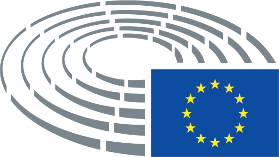 OJ – PE642.883v01-00Co- rapporteurs:Co- rapporteurs:Co- rapporteurs:Mairead McGuinness (PPE)
István Ujhelyi (S&D)
Frédérique Ries (Renew)
Martin Häusling (Verts/ALE)
Luisa Regimenti (ID)
Pietro Fiocchi (ECR)
Kateřina Konečná (GUE/NGL)RE – PE641.280v01-00
QO – PE641.130v01-00Responsible:Responsible:Responsible:ENVIENVICo- rapporteurs:Co- rapporteurs:Co- rapporteurs:Eric Andrieu (S&D)
Martin Hojsík (Renew)
Bas Eickhout (Verts/ALE)
Anja Hazekamp (GUE/NGL)Co- rapporteurs:Co- rapporteurs:Co- rapporteurs:Maria Arena (S&D)
Martin Hojsík (Renew)
Bas Eickhout (Verts/ALE)Responsible:Responsible:Responsible:ENVIENVICo- rapporteurs:Co- rapporteurs:Co- rapporteurs:Eric Andrieu (S&D)
Martin Hojsík (Renew)
Bas Eickhout (Verts/ALE)
Anja Hazekamp (GUE/NGL)Co- rapporteurs:Co- rapporteurs:Co- rapporteurs:Maria Arena (S&D)
Martin Hojsík (Renew)
Bas Eickhout (Verts/ALE)Responsible:Responsible:Responsible:ENVIENVICo- rapporteurs:Co- rapporteurs:Co- rapporteurs:Mairead McGuinness (PPE)
István Ujhelyi (S&D)
Frédérique Ries (Renew)
Martin Häusling (Verts/ALE)
Luisa Regimenti (ID)
Pietro Fiocchi (ECR)
Kateřina Konečná (GUE/NGL)RE – PE641.280v01-00
QO – PE641.130v01-00Responsible:Responsible:Responsible:ENVIENVIБюро/Mesa/Předsednictvo/Formandskabet/Vorstand/Juhatus/Προεδρείο/Bureau/Predsjedništvo/Ufficio di presidenza/Prezidijs/ Biuras/Elnökség/Prezydium/Birou/Predsedníctvo/Predsedstvo/Puheenjohtajisto/Presidiet (*)Pascal Canfin (P), Bas Eickhout (VP), Seb Dance (VP), Cristian-Silviu Buşoi (VP), Anja Hazekamp (VP)Членове/Diputados/Poslanci/Medlemmer/Mitglieder/Parlamendiliikmed/Βουλευτές/Members/Députés/Zastupnici/Deputati/Deputāti/ Nariai/Képviselõk/Membri/Leden/Posłowie/Deputados/Deputaţi/Jäsenet/LedamöterBartosz Arłukowicz, Margrete Auken, Simona Baldassarre, Marek Paweł Balt, Aurelia Beigneux, Alexander Bernhuber, Simona Bonafè, Delara Burkhardt, Sara Cerdas, Mohammed Chahim, Nathalie Colin-Oesterlé, Miriam Dalli, Marco Dreosto, Agnès Evren, Fredrick Federley, Pietro Fiocchi, Andreas Glück, Catherine Griset, Martin Hojsík, Pär Holmgren, Jan Huitema, Yannick Jadot, Adam Jarubas, Petros Kokkalis, Athanasios Konstantinou, Ewa Kopacz, Joanna Kopcińska, Peter Liese, Sylvia Limmer, César Luena, Javi López, Liudas Mažylis, Anthea McIntyre, Tilly Metz, Dolors Montserrat, Alessandra Moretti, Grace O'Sullivan, Jutta Paulus, Rovana Plumb, Jessica Polfjärd, Frédérique Ries, Inma Rodríguez-Piñero, Sándor Rónai, Günther Sidl, Nils Torvalds, Véronique Trillet-Lenoir, Edina Tóth, Caroline Voaden, Alexandr Vondra, Michal Wiezik, Anna Zalewska, Esther de Lange, Nicolae ŞtefănuțăЗаместници/Suplentes/Náhradníci/Stedfortrædere/Stellvertreter/Asendusliikmed/Αναπληρωτές/Substitutes/Suppléants/Zamjenici/ Supplenti/Aizstājēji/Pavaduojantysnariai/Póttagok/Sostituti/Plaatsvervangers/Zastępcy/Membros suplentes/Supleanţi/Náhradníci/ Namestniki/Varajäsenet/SuppleanterHildegard Bentele, Manuel Bompard, Nicolás González Casares, Kateřina Konečná, Norbert Lins, Joëlle Mélin, Sirpa Pietikäinen, Luisa Regimenti, Michèle Rivasi, Daniela Rondinelli, Andrey Slabakov, István Ujhelyi, Idoia Villanueva Ruiz, Pernille Weiss209 (7)209 (7)Heléne Fritzon, Pierre LarrouturouHeléne Fritzon, Pierre Larrouturou216 (3)216 (3)56 (8) (Точка от дневния ред/Punto del orden del día/Bod pořadu jednání (OJ)/Punkt på dagsordenen/Tagesordnungspunkt/ Päevakorra punkt/Σημείο της ημερήσιας διάταξης/Agenda item/Point OJ/Točka dnevnog reda/Punto all'ordine del giorno/Darba kārtības punkts/Darbotvarkės punktas/Napirendi pont/Punt Aġenda/Agendapunt/Punkt porządku dziennego/Ponto OD/Punct de pe ordinea de zi/Bod programu schôdze/Točka UL/Esityslistan kohta/Punkt på föredragningslistan)56 (8) (Точка от дневния ред/Punto del orden del día/Bod pořadu jednání (OJ)/Punkt på dagsordenen/Tagesordnungspunkt/ Päevakorra punkt/Σημείο της ημερήσιας διάταξης/Agenda item/Point OJ/Točka dnevnog reda/Punto all'ordine del giorno/Darba kārtības punkts/Darbotvarkės punktas/Napirendi pont/Punt Aġenda/Agendapunt/Punkt porządku dziennego/Ponto OD/Punct de pe ordinea de zi/Bod programu schôdze/Točka UL/Esityslistan kohta/Punkt på föredragningslistan)xНаблюдатели/Observadores/Pozorovatelé/Observatører/Beobachter/Vaatlejad/Παρατηρητές/Observers/Observateurs/Promatrači/ Osservatori/Novērotāji/Stebėtojai/Megfigyelők/Osservaturi/Waarnemers/Obserwatorzy/Observadores/Observatori/Pozorovatelia/ Opazovalci/Tarkkailijat/ObservatörerПо покана на председателя/Por invitación del presidente/Na pozvání předsedy/Efter indbydelse fra formanden/Auf Einladung des Vorsitzenden/Esimehe kutsel/Με πρόσκληση του Προέδρου/At the invitation of the Chair/Sur l’invitation du président/ Na poziv predsjednika/Su invito del presidente/Pēc priekšsēdētāja uzaicinājuma/Pirmininkui pakvietus/Az elnök meghívására/ Fuq stedina taċ-'Chairman'/Op uitnodiging van de voorzitter/Na zaproszenie Przewodniczącego/A convite do Presidente/La invitaţia preşedintelui/ Na pozvanie predsedu/Na povabilo predsednika/Puheenjohtajan kutsusta/På ordförandens inbjudanСъвет/Consejo/Rada/Rådet/Rat/Nõukogu/Συμβούλιο/Council/Conseil/Vijeće/Consiglio/Padome/Taryba/Tanács/Kunsill/Raad/ Conselho/Consiliu/Svet/Neuvosto/Rådet (*)Съвет/Consejo/Rada/Rådet/Rat/Nõukogu/Συμβούλιο/Council/Conseil/Vijeće/Consiglio/Padome/Taryba/Tanács/Kunsill/Raad/ Conselho/Consiliu/Svet/Neuvosto/Rådet (*)Комисия/Comisión/Komise/Kommissionen/Kommission/Komisjon/Επιτροπή/Commission/Komisija/Commissione/Bizottság/ Kummissjoni/Commissie/Komisja/Comissão/Comisie/Komisia/Komissio/Kommissionen (*)Комисия/Comisión/Komise/Kommissionen/Kommission/Komisjon/Επιτροπή/Commission/Komisija/Commissione/Bizottság/ Kummissjoni/Commissie/Komisja/Comissão/Comisie/Komisia/Komissio/Kommissionen (*)Stefan Leiner (DG ENV), Klaus Bernard (DG SANTE), Michael Flueh (DG GROW)Stefan Leiner (DG ENV), Klaus Bernard (DG SANTE), Michael Flueh (DG GROW)Други институции и органи/Otras instituciones y organismos/Ostatní orgány a instituce/Andre institutioner og organer/Andere Organe und Einrichtungen/Muud institutsioonid ja organid/Λοιπά θεσμικά όργανα και οργανισμοί/Other institutions and bodies/Autres institutions et organes/Druge institucije i tijela/Altre istituzioni e altri organi/Citas iestādes un struktūras/Kitos institucijos ir įstaigos/ Más intézmények és szervek/Istituzzjonijiet u korpi oħra/Andere instellingen en organen/Inne instytucje i organy/Outras instituições e outros órgãos/Alte instituții și organe/Iné inštitúcie a orgány/Muut toimielimet ja elimet/Andra institutioner och organДруги институции и органи/Otras instituciones y organismos/Ostatní orgány a instituce/Andre institutioner og organer/Andere Organe und Einrichtungen/Muud institutsioonid ja organid/Λοιπά θεσμικά όργανα και οργανισμοί/Other institutions and bodies/Autres institutions et organes/Druge institucije i tijela/Altre istituzioni e altri organi/Citas iestādes un struktūras/Kitos institucijos ir įstaigos/ Más intézmények és szervek/Istituzzjonijiet u korpi oħra/Andere instellingen en organen/Inne instytucje i organy/Outras instituições e outros órgãos/Alte instituții și organe/Iné inštitúcie a orgány/Muut toimielimet ja elimet/Andra institutioner och organДруги участници/Otros participantes/Ostatní účastníci/Endvidere deltog/Andere Teilnehmer/Muud osalejad/Επίσης παρόντες/Other participants/Autres participants/Drugi sudionici/Altri partecipanti/Citi klātesošie/Kiti dalyviai/Más résztvevők/Parteċipanti ohra/Andere aanwezigen/Inni uczestnicy/Outros participantes/Alţi participanţi/Iní účastníci/Drugi udeleženci/Muut osallistujat/Övriga deltagareСекретариат на политическите групи/Secretaría de los Grupos políticos/Sekretariát politických skupin/Gruppernes sekretariat/ Sekretariat der Fraktionen/Fraktsioonide sekretariaat/Γραμματεία των Πολιτικών Ομάδων/Secretariats of political groups/Secrétariat des groupes politiques/Tajništva klubova zastupnika/Segreteria gruppi politici/Politisko grupu sekretariāts/Frakcijų sekretoriai/ Képviselőcsoportok titkársága/Segretarjat gruppi politiċi/Fractiesecretariaten/Sekretariat Grup Politycznych/Secretariado dos grupos políticos/Secretariate grupuri politice/Sekretariát politických skupín/Sekretariat političnih skupin/Poliittisten ryhmien sihteeristöt/ De politiska gruppernas sekretariatСекретариат на политическите групи/Secretaría de los Grupos políticos/Sekretariát politických skupin/Gruppernes sekretariat/ Sekretariat der Fraktionen/Fraktsioonide sekretariaat/Γραμματεία των Πολιτικών Ομάδων/Secretariats of political groups/Secrétariat des groupes politiques/Tajništva klubova zastupnika/Segreteria gruppi politici/Politisko grupu sekretariāts/Frakcijų sekretoriai/ Képviselőcsoportok titkársága/Segretarjat gruppi politiċi/Fractiesecretariaten/Sekretariat Grup Politycznych/Secretariado dos grupos políticos/Secretariate grupuri politice/Sekretariát politických skupín/Sekretariat političnih skupin/Poliittisten ryhmien sihteeristöt/ De politiska gruppernas sekretariatPPES&DRenewVerts/ALEIDECRGUE/NGLNIGeorgeta Vasile, Vittoria VeneziaMeri Aho, Andrew FlaggWilhelm Bargum, Diana Messa, Aleš PeckaYan DupasSergio Garuzzo Maciej Brachowicz, Russell Darke, Massimiliano RizzoAreke Corinne Cornelisse, Roberto Lopriore, Sylva Nenickova Manlio Massei, Olga VounisiouКабинет на председателя/Gabinete del Presidente/Kancelář předsedy/Formandens Kabinet/Kabinett des Präsidenten/Presidendi kantselei/Γραφείο του Προέδρου/President's Office/Cabinet du Président/Ured predsjednika/Gabinetto del Presidente/Priekšsēdētāja kabinets/Pirmininko kabinetas/Elnöki hivatal/Kabinett tal-President/Kabinet van de Voorzitter/Gabinet Przewodniczącego/Gabinete do Presidente/Cabinet Preşedinte/Kancelária predsedu/Urad predsednika/Puhemiehen kabinetti/Talmannens kansliКабинет на председателя/Gabinete del Presidente/Kancelář předsedy/Formandens Kabinet/Kabinett des Präsidenten/Presidendi kantselei/Γραφείο του Προέδρου/President's Office/Cabinet du Président/Ured predsjednika/Gabinetto del Presidente/Priekšsēdētāja kabinets/Pirmininko kabinetas/Elnöki hivatal/Kabinett tal-President/Kabinet van de Voorzitter/Gabinet Przewodniczącego/Gabinete do Presidente/Cabinet Preşedinte/Kancelária predsedu/Urad predsednika/Puhemiehen kabinetti/Talmannens kansliAliette CarréAliette CarréКабинет на генералния секретар/Gabinete del Secretario General/Kancelář generálního tajemníka/Generalsekretærens Kabinet/ Kabinett des Generalsekretärs/Peasekretäri büroo/Γραφείο του Γενικού Γραμματέα/Secretary-General's Office/Cabinet du Secrétaire général/Ured glavnog tajnika/Gabinetto del Segretario generale/Ģenerālsekretāra kabinets/Generalinio sekretoriaus kabinetas/ Főtitkári hivatal/Kabinett tas-Segretarju Ġenerali/Kabinet van de secretaris-generaal/Gabinet Sekretarza Generalnego/Gabinete do Secretário-Geral/Cabinet Secretar General/Kancelária generálneho tajomníka/Urad generalnega sekretarja/Pääsihteerin kabinetti/ Generalsekreterarens kansliКабинет на генералния секретар/Gabinete del Secretario General/Kancelář generálního tajemníka/Generalsekretærens Kabinet/ Kabinett des Generalsekretärs/Peasekretäri büroo/Γραφείο του Γενικού Γραμματέα/Secretary-General's Office/Cabinet du Secrétaire général/Ured glavnog tajnika/Gabinetto del Segretario generale/Ģenerālsekretāra kabinets/Generalinio sekretoriaus kabinetas/ Főtitkári hivatal/Kabinett tas-Segretarju Ġenerali/Kabinet van de secretaris-generaal/Gabinet Sekretarza Generalnego/Gabinete do Secretário-Geral/Cabinet Secretar General/Kancelária generálneho tajomníka/Urad generalnega sekretarja/Pääsihteerin kabinetti/ Generalsekreterarens kansliГенерална дирекция/Dirección General/Generální ředitelství/Generaldirektorat/Generaldirektion/Peadirektoraat/Γενική Διεύθυνση/ Directorate-General/Direction générale/Glavna uprava/Direzione generale/Ģenerāldirektorāts/Generalinis direktoratas/Főigazgatóság/ Direttorat Ġenerali/Directoraten-generaal/Dyrekcja Generalna/Direcção-Geral/Direcţii Generale/Generálne riaditeľstvo/Generalni direktorat/Pääosasto/GeneraldirektoratГенерална дирекция/Dirección General/Generální ředitelství/Generaldirektorat/Generaldirektion/Peadirektoraat/Γενική Διεύθυνση/ Directorate-General/Direction générale/Glavna uprava/Direzione generale/Ģenerāldirektorāts/Generalinis direktoratas/Főigazgatóság/ Direttorat Ġenerali/Directoraten-generaal/Dyrekcja Generalna/Direcção-Geral/Direcţii Generale/Generálne riaditeľstvo/Generalni direktorat/Pääosasto/GeneraldirektoratDG PRESDG IPOLDG EXPODG EPRSDG COMMDG PERSDG INLODG TRADDG LINCDG FINSDG ITECDG SAFEПравна служба/Servicio Jurídico/Právní služba/Juridisk Tjeneste/Juristischer Dienst/Õigusteenistus/Νομική Υπηρεσία/Legal Service/ Service juridique/Pravna služba/Servizio giuridico/Juridiskais dienests/Teisės tarnyba/Jogi szolgálat/Servizz legali/Juridische Dienst/ Wydział prawny/Serviço Jurídico/Serviciu Juridic/Právny servis/Oikeudellinen yksikkö/RättstjänstenСекретариат на комисията/Secretaría de la comisión/Sekretariát výboru/Udvalgssekretariatet/Ausschusssekretariat/Komisjoni sekretariaat/Γραμματεία της επιτροπής/Committee secretariat/Secrétariat de la commission/Tajništvo odbora/Segreteria della commissione/Komitejas sekretariāts/Komiteto sekretoriatas/A bizottság titkársága/Segretarjat tal-kumitat/Commissiesecretariaat/ Sekretariat komisji/Secretariado da comissão/Secretariat comisie/Sekretariat odbora/Valiokunnan sihteeristö/UtskottssekretariatetSarah Blau, Silvia Cannalire, Mihai-Stefan Donea, Matteo Menegatti, Ioana-Alice Postu, Guillaume Ragonnaud, Emma Soto RenouСътрудник/Asistente/Asistent/Assistent/Assistenz/Βοηθός/Assistant/Assistente/Palīgs/Padėjėjas/Asszisztens/Asystent/Pomočnik/ Avustaja/AssistenterMargareta BroodcoorensAGENCYPolitical groupEMA European Medicines Agency EPPEFSA European Food Safety AuthorityS&DECHA European Chemicals AgencyREEEA European Environment AgencyGreens/EFAECDC European Centre for Disease Prevention and ControlECR Health and Food Audits and Analysis Directorate (former FVO)GUE/NGL 